Western Australia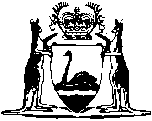 Fremantle Reserves Surrender Act 1912Western AustraliaFremantle Reserves Surrender Act 1912Contents1.	Short title	12.	Power to surrender certain reserves	1NotesWestern AustraliaFremantle Reserves Surrender Act 1912 An Act to authorise the Fremantle Municipal Council to surrender certain Lands, to be dedicated to the purposes of the Workers’ Homes Act 1912. 1.	Short title 		This Act may be cited as the Fremantle Reserves Surrender Act 1912.2.	Power to surrender certain reserves 		It shall be lawful for the Fremantle Municipal Council to surrender to His Majesty the King, Fremantle Town Lots No. 1353 and No. 1532, or any portions thereof. Provided that the lands surrendered shall be dedicated by the Governor to the purposes of the Workers’ Homes Act 1912.Notes1.	This is a compilation of the Fremantle Reserves Surrender Act 1912 and includes all amendments effected by the other Acts referred to in the following Table.Compilation tableShort titleNumber and yearAssentCommencementFremantle Reserves Surrender Act 191237 of 19125 Nov 19125 Nov 1912